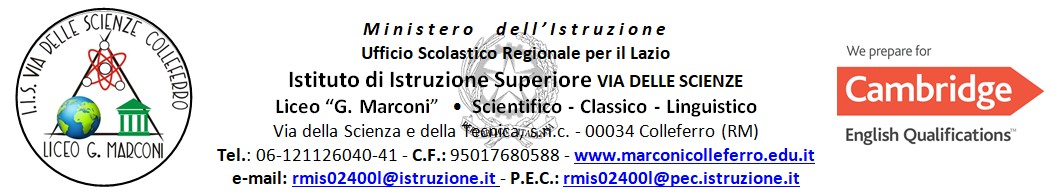 L’Antico e il Moderno a confrontoIstituto di provenienza: ..........................................................................................................................................................................................................................................................................................Via .........................................................................................................................................................N. tel……...............................................................................................................................................Comune...............................................................C.A.P ................................. Provincia .....................Indirizzo di posta elettronica..................................................................................................................Mail del docente che partecipa al progetto……………………………………………………………Cognome e nome dell’alunno/a .............................................................................................................Luogo e data di nascita ..........................................................................................................................Indirizzo .................................................................................................................................................Recapito telefonico (fisso e mobile) ...................................................................................................Indirizzo di posta elettronica ...................................................................................................................................................................................(firma leggibile dell’alunno)Cognome e nome del genitore dell’alunno/a ………………………………………………………..Firma leggibile del genitore (con valore di dichiarazione liberatoria alla partecipazione del proprio figlio al certamen) ...................................................................………………………………………..Cellulare ............................................................Timbro						          Visto: il Dirigente Scolasticodella scuola								..................................................................N.B.	1. Non saranno prese in considerazione domande incomplete e/o prive del timbro della scuola e della firma del Dirigente Scolastico.	2. La domanda deve   essere   inviata “All’attenzione  del  Dirigente  Scolastico-certamen”  entro le ore 12:00 del 12.12.2022  al seguente indirizzo: rmis02400l@istruzione.it